ΠΡΟΓΡΑΜΜΑ   ΠΕ ΡΟΔΟΠΗΣ       													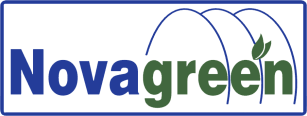   						ΠΡΟΓΡΑΜΜΑ ΚΟΥΝΟΥΠΟΚΤΟΝΙΑΣ  ΠΕ ΡΟΔΟΠΗΣ 				                                                                                                                ΝΟVΑGREEN  Α.Ε.    30.08-03.09.2021ΣΗΜΕΙΩΣΗ: Το πρόγραμμα ενδέχεται να τροποποιηθεί ανάλογα με τα αποτελέσματα των δειγματοληψιών ή των καιρικών συνθηκών.*(ΑΣ) Αστικό Σύστημα, (ΠΑ) Περιαστικό Σύστημα, (ΑΓΣ) Αγροτικό Σύστημα, (ΦΣ) Φυσικό Σύστημα.ΣΥΝΕΡΓΕΙΟΑΡΜΟΔΙΟΤΗΤΕΣΔΕΥΤΈΡΑ30.08.2021ΤΡΙΤΗ31.08.2021ΤΕΤΆΡΤΗ01.09.2021ΠΕΜΠΤΗ02.09.2021ΠΑΡΑΣΚΕΥΗ03.09.2021ΥΠΕΥΘΥΝΟΣΔΗΜΑΚΗ ΚΑΤΕΡΙΝΑ6980599799ΕΕΤ 6221ΔΕΙΓΜΑΤΟΛΗΨΙΕΣ Α-ΠΑ –ΑΓΡΟΤΙΚΟ ΚΑΙ ΦΣΕΛΕΓΧΟΣ ΣΥΝΕΡΓΕΙΩΝΕΛΕΓΧΟΣ ΣΥΝΕΡΓΕΙΩΝΕΛΕΓΧΟΣ ΣΥΝΕΡΓΕΙΩΝΕΛΕΓΧΟΣ ΣΥΝΕΡΓΕΙΩΝΕΛΕΓΧΟΣ ΣΥΝΕΡΓΕΙΩΝ1ο ΣΥΝΕΡΓΕΙΟΕΕΤ 6230ΣΕΒΑΣΤΟΥΒΗΣ6934251732ΣΤΕΡΓΙΟΥ6980521066ΔΕΙΓΜΑΤΟΛΗΨΙΕΣΨΕΚΑΣΜΟΙ Α-ΠΑ –ΑΓΡΟΤΙΚΟ ΚΑΙ ΦΣ Α-ΠΑ –ΑΓΡΟΤΙΚΟ ΚΑΙ ΦΣΥΠΟΛ.ΑΚΜΑΙΟΚΤΟΝ ΠΡ.ΗΛΙΑΣΥΠΟΛ.ΑΚΜΑΙΟΚΤΟΝ ΠΡ.ΗΛΙΑΣΥΠΟΛ.ΑΚΜΑΙΟΚΤΟΝ ΚΑΛΛΙΣΤΗΥΠΟΛ.ΑΚΜΑΙΟΚΤΟΝ ΠΟΡΠΗΥΠΟΛ.ΑΚΜΑΙΟΚΤΟΝ    ΑΡΩΓΗΥΠΟΛ.ΑΚΜΑΙΟΚΤΟΝ ΑΡΩΓΗΥΠΟΛ.ΑΚΜΑΙΟΚΤΟΝ Π.ΜΕΣΗΥΠΟΛ.ΑΚΜΑΙΟΚΤΟΝ Π.ΜΕΣΗΥΠΟΛ.ΑΚΜΑΙΟΚΤΟΝ ΦΑΝΑΡΙΥΠΟΛ.ΑΚΜΑΙΟΚΤΟΝ ΦΑΝΑΡΙ2ο ΣΥΝΕΡΓΕΙΟΝΙΑ 4753ΚΑΛΑΚΗΣ6907493620ΚΑΡΑΚΟΛΙΑΣ6993574187ΔΕΙΓΜΑΤΟΛΗΨΙΕΣΨΕΚΑΣΜΟΙ Α-ΠΑ –ΑΓΡΟΤΙΚΟ ΚΑΙ ΦΣ Α-ΠΑ –ΑΓΡΟΤΙΚΟ ΚΑΙ ΦΣΚΥΝΟΚΟΜΕΙΟΒΙΟΛΟΓΙΚΟΣ ΠΑΝ/ΜΙΟΥΒΙΟΛΟΓΙΚΟΣ ΚΟΜ/ΝΗΣΑΣΤΥΝΟΜΙΑΒΟΥΛΚΑΝΙΖΑΤΕΡΣΦΑΓΕΙΑ ΚΟΜΠΑΛΙΟΣ ΒΙΟΛ.ΚΟΣΑΠΕΣΑΡΣΑΚΕΙΟΒΕΛΚΙΟΒΙΠΕΤΣΙΦΛΙΚΙΠΡΩΤΑΤΟΜ.ΠΙΣΤΟΜΥΣΤΑΚΑΚΑΛΛΙΘΕΑΦΥΛΑΚΑΣΠΑΜΦΟΡΟΑΜΑΡΑΝΤΑΕΝΤΟΣ ΠΟΛΕΩΣ3 ο   ΣΥΝΕΡΓΕΙΟΝΙΑ 4754 ΣΕΡΚΑΝ6979813573ΚΙΡΖΑΛΑΚΗΣ6972016545ΔΕΙΓΜΑΤΟΛΗΨΙΕΣΨΕΚΑΣΜΟΙ Α-ΠΑ –ΑΓΡΟΤΙΚΟ ΚΑΙ ΦΣ Α-ΠΑ –ΑΓΡΟΤΙΚΟ ΚΑΙ ΦΣΥΠΟΛ.ΑΚΜΑΙΟΚΤΟΝ ΠΟΛΥΑΝΘΟΣΥΠΟΛ.ΑΚΜΑΙΟΚΤΟΝΣΩΣΤΗΣΥΠΟΛ.ΑΚΜΑΙΟΚΤΟΝ ΙΑΣΜΟΣΥΠΟΛ.ΑΚΜΑΙΟΚΤΟΝΙΑΣΜΟΣΥΠΟΛ.ΑΚΜΑΙΟΚΤΟΝ ΣΑΛΠΗΥΠΟΛ.ΑΚΜΑΙΟΚΤΟΝ ΣΑΛΠΗΥΠΟΛ.ΑΚΜΑΙΟΚΤΟΝ ΙΜΕΡΟΣΥΠΟΛ.ΑΚΜΑΙΟΚΤΟΝΙΜΕΡΟΣΥΠΟΛ.ΑΚΜΑΙΟΚΤΟΝ ΜΕΣΗΥΠΟΛ.ΑΚΜΑΙΟΚΤΟΝΓΛΥΦΑΔΑ4 ο   ΣΥΝΕΡΓΕΙΟΝΑΙ 4758 ΚΑΡΑΓΚΟΖΙΔΗΣ6977709233ΜΟΥΣΤΑΦΑ6906954030ΔΕΙΓΜΑΤΟΛΗΨΙΕΣΨΕΚΑΣΜΟΙ Α-ΠΑ –ΑΓΡΟΤΙΚΟ ΚΑΙ ΦΣ Α-ΠΑ –ΑΓΡΟΤΙΚΟ ΚΑΙ ΦΣΑΡΑΤΟΣΑΡΙΣΒΗΒΑΚΟΣΑΡΧΟΝΤΙΚΑΑΡΡΙΑΝΑΛΥΚΕΙΟΙΑΣΙΟΕΒΡΙΝΟΣΥΦΑΝΤΕΣΜΕΣΟΥΝΗΜΕΛΕΤΗΑΙΓΗΡΟΣΥΠΟΛ.ΑΚΜΑΙΟΚΤΟΝ ΘΕΡΙΝΟ ΠΑΡΚΟ ΥΠΟΛ.ΑΚΜΑΙΟΚΤΟΝΣΤΑΘΜΟΣ ΚΟΜΟΤΗΝΗΣΥΠΟΛ.ΑΚΜΑΙΟΚΤΟΝ ΑΓ.ΠΑΡΑΣΚΕΥΗ ΚΟΜΟΤΗΝΗΥΠΟΛ.ΑΚΜΑΙΟΚΤΟΝΓΗΠΕΔΟ ΚΟΜΟΤΗΝΗΣ5 ο   ΣΥΝΕΡΓΕΙΟΕΕΡ 7994       ΣΤΕΡΓΑΚΗΣ 6949514395ΤΟΠΑΛΗΣ 6979571993 ΔΕΙΓΜΑΤΟΛΗΨΙΕΣΨΕΚΑΣΜΟΙ Α-ΠΑ –ΑΓΡΟΤΙΚΟ ΚΑΙ ΦΣ Α-ΠΑ –ΑΓΡΟΤΙΚΟ ΚΑΙ ΦΣΦΥΛΛΙΡΑΑΜΦΙΑΒΡΑΓΙΑΠΑΣΣΟΣΚΑΛΧΑΣΣΙΔΕΡΑΔΕΣΣΤΥΛΑΡΙΟΚΙΚΙΔΙΟΑΜΑΞΑΔΕΣΚΟΠΤΕΡΟΠΟΛΥΑΝΘΟΣΛΙΝΟΣΓΡΑΤΙΝΗΛΑΜΠΡΟΟΜΗΡΙΚΟΔΟΚΟΣΚΟΣΜΙΟΑΓ.ΘΕΩΔΟΡΟΥΣΔΟΥΚΑΤΑ Μ.ΜΣΙΔΕΡΟΧΩΡΙ